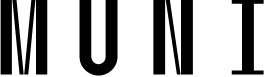 DOHODA O VYPOŘÁDÁNÍ BEZDŮVODNÉHO OBOHACENÍSmluvní stranyuzavírají TUTO DOHODU O VYPOŘÁDÁNÍ BEZDŮVODNÉHO OBOHACENÍ ve smyslu § 2991 a násl. zákona č. 89/2012 Sb.:Smluvní strany souhlasí s uveřejněním této dohody v registru smluv. Dohodu uveřejní MU, za řádné zveřejnění však odpovídají obě smluvní strany. Smluvní partner uveřejnění zkontroluje a MU upozorní na případné nedostatky.Tato dohoda je vyhotovena ve 2 originálech, každá strana obdrží 1.V Brně dne 	                                                                               V Brně dne MU:                                                                                                                                 Smluvní partner:  ................................................	                                                                                 ....................................................Masarykova univerzita	HOTEL HAJČMAN s.r.o.	Mgr. Marta Valešová, MBA, kvestorka	Ing. Karel PohankaMUSmluvní partnerMasarykova univerzita Rektorát MUHOTEL HAJČMAN s.r.o.Zastoupená Mgr. Martou Valešovou, MBA, kvestorkouZastoupená Ing. Karlem PohankouIČ: 00216224, DIČ: CZ00216224 IČ: 27759245se sídlem Žerotínovo nám. 617/9, 601 77 Brnose sídlem Cimburkova 567/10, Ponava, 612 00 BrnoMasarykova univerzita je veřejnou vysokou školou zřízenou zákonem a je zapsána do živnostenského rejstříkuSpolečnost zapsaná v obchodním/jiném rejstříku vedeném u Krajského soudu v Brně, spisová značka C 57058PŘEDMĚT DOHODYPŘEDMĚT DOHODYSmlouvaSmluvní strany uzavřely dne 7.1.2023 dohodu o poskytnutí služeb (dále jen „Smlouva“), a to akceptací objednávky č. 9901/0115/23. Předmětem smlouvy bylo poskytnutí ubytování, stravy a pronájem konferenční místnosti s AV technikou pro účely zasedání vědeckého výboru.Registr smluvSmluvní strany měly povinnost výše uvedenou Smlouvu uveřejnit v registru smluv. Smluvní strany Smlouvu před poskytnutím služeb neuveřejnily, a proto v době poskytnutí služeb nebyla Smlouva účinná.Bezdůvodné obohaceníZ výše uvedené Smlouvy bylo poskytnuto plnění, toto plnění má povahu bezdůvodného obohacení. V souladu s doporučením uvedeným v Metodickém návodu k aplikaci zákona o registru smluv vydaným Ministerstvem vnitra smluvní strany touto dohodou vypořádávají vzniklé bezdůvodné obohacení. VYPOŘÁDÁNÍ REALIZOVANÉHO PLNĚNÍVYPOŘÁDÁNÍ REALIZOVANÉHO PLNĚNÍPlnění Smluvní partner provedl plnění a MU jej přijala.  PlatbaMU zaplatí Smluvnímu partnerovi 60 361 Kč vč. DPH, a to na základě vystaveného daňového dokladu. Přijetí plnění Smluvní strany považují poskytnuté plnění za nesporné. Původní SmlouvaPřílohou této dohody je původní Smlouva, která je okamžikem účinnosti této dohody platná a účinná, a která se zároveň vztahuje i na plnění, která proběhla v minulosti. 